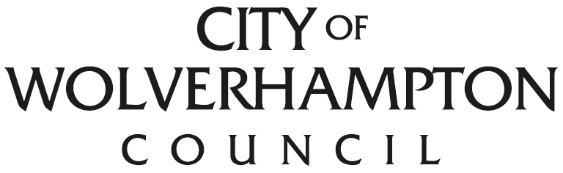 CWC24097 -A -       Disabilities Supported Living Framework QuestionnaireDear ProviderProvider Survey – ONLINE (Link end of Document )Request for Information from Care and Support ProvidersThe Council is currently reviewing its supported living provision for individuals with learning disabilities, autism, physical disabilities and mental health conditions. Insights gathered from a Provider Survey conducted between 24th April 2024 and 13th May 2024, along with Provider Engagement Events held on 21st and 22nd May 2024, have allowed you all to share your thoughts on the future of our supported living model.
 
We are committed to collaborating with all Providers to address gaps in our current provision. To this end, we request further information regarding whether care and support providers are linked with registered social landlords. This
information will help us understand the current market structure and propose a suitable procurement approach for  our new framework.
 
If you were to submit a bid as a Care and Support Provider to join our new framework, please list all the schemes or dispersed properties that you would make available for Wolverhampton residents by responding to the questions below. For each scheme or dispersed property, clearly name the landlord and state whether the landlord is a registered social landlord. In case you are linked to more than eight schemes, please let us know, so that we can adjust the questionnaire specifically for you.
 
For clarification purposes, a Registered Social Landlord (RSL) is a type of housing organisation that is registered with a regulatory body and is primarily involved in providing affordable housing. RSLs are typically not-for-profit organisations, such as Housing Associations, Cooperatives, or Trusts regulated by Government aimed at providing lower cost social housing.
 
By providing information requested, you will contribute to creating a comprehensive Supported Living Framework  that meets the needs of our community.
 
Could you please respond by 12th July 2024 to allow enough time to analyse the information before we meet with all Providers on 7th August 2024 to discuss our proposed procurement model?
 
Thank you for your continued support and commitment to improving supported living provision in Wolverhampton.LINK TO SURVEY : https://forms.office.com/e/uvbjAQ5wUp 